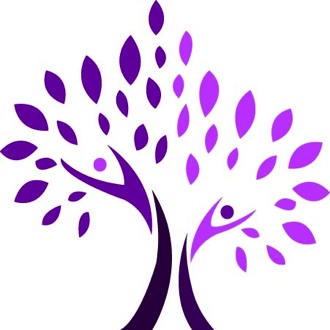 CONSENT TO RECEIVE SERVICESClient Print Name:   _______________________________________________________Sign:  _____________________________________  Date:  _______________________ Co-Client / Client Representative Name (Print):  ________________________________Sign:  _____________________________________  Date:  _______________________ Roene Zohler, LCSW904 ½ E. Henry Ave. Tampa, Fl. 33604  (813) 857-2401